FACTUREDATE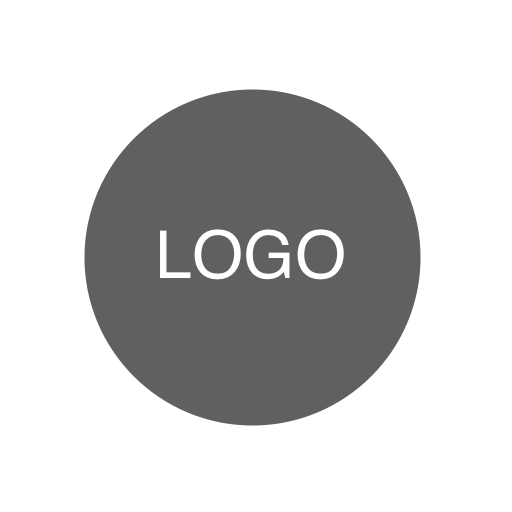 N° DE FACTURE<Modalités de paiement (dû à réception, dû dans X jours)><Modalités de paiement (dû à réception, dû dans X jours)><Modalités de paiement (dû à réception, dû dans X jours)><Modalités de paiement (dû à réception, dû dans X jours)>FACTUREREMPLACEMENTEMPLACEMENT<Nom de votre entreprise><Nom de la personne-ressource><Nom><Nom><Nom><123 Adresse municipale><Nom de l'entreprise cliente><Adresse><Adresse><Adresse><Ville, État, code postal><Adresse><Téléphone><Téléphone><Téléphone><Numéro de téléphone><Téléphone, e-mail><Site Web><Courriel>DESCRIPTIONDESCRIPTIONQTÉPRIX UNITAIRETOTAL0,000,000,000,000,000,00TOTAL0,00Remarques / Instructions de paiement :Remarques / Instructions de paiement :RABAIS0,00Remarques / Instructions de paiement :Remarques / Instructions de paiement :SOUS-TOTAL MOINS LA REMISE0,00Remarques / Instructions de paiement :Remarques / Instructions de paiement :TAUX D'IMPOSITION0,00 %TAXE TOTAL0,00Solde dû$ -Signature de l'entrepriseSignature du clientSignature du client